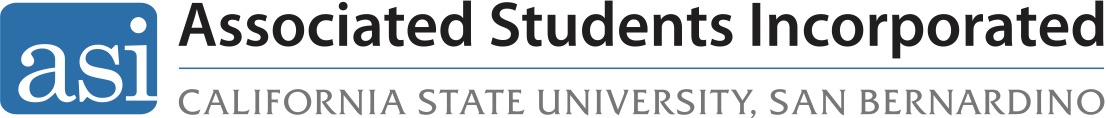 Policy Committee AgendaThursday May 28, 2020 | 9:00am – 10:00am | Zoom: https://csusb.zoom.us/j/93891872341Call to Order: 9:03amRoll Call: Felix, Woods, Hammond, Barcenas, DonisApproval of Minutes: Woods, Felix Adoption of the Agenda: Woods, HammondReportsOpen ForumOld BusinessPC 11-20 	Review: Conference Attendees Policy (5th Reading) (Donis)New Business PC 23-20 	Review: ASI Gift Policy (1st Reading) (Donis)PC 24-20 	Review: Risk Management Policy (1st Reading) (Donis)PC 25-20 	Review: Equipment Loan Policy (1st Reading) (Donis) PC 26-20 	Dissolution: Lobby Corps Policy and Procedures (1st Reading) (Donis)AnnouncementsAdjournment